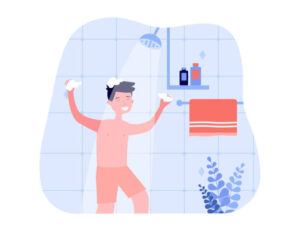 1. Повежи са сликом изнад:have a showergo to schooldo my homework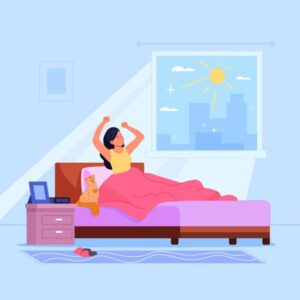 2. Повежи са сликом изнад:read a bookhave a showerget up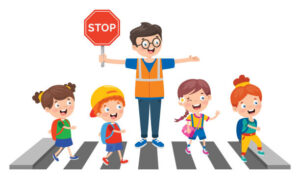 3. Повежи са сликом изнад:play footballlisten to musicgo to school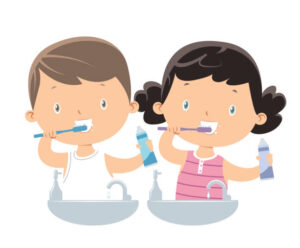 4. Повежи са сликом изнад:brush my teethget dressedhave lunch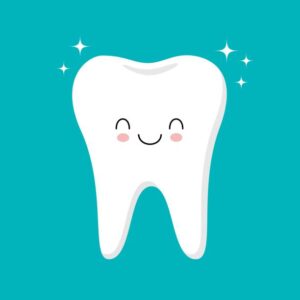 5. Шта нам је све потребно како бисмо ујутру опрали зубе?toothbrushhairbrushwatertoothpastewardrobe6. Шта од наведеног значи - обуци се?have lunchget dressedwatch TV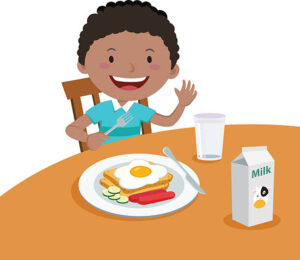 7. We ________ in the morning.have dinnerhave lunchhave breakfast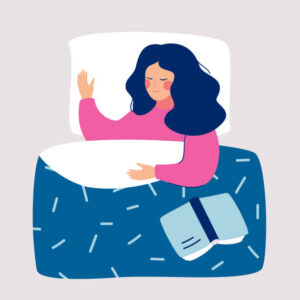 8. I ______ at 10 o'clock at night.go to schoolgo to bedhave breakfast9. We _______ in the afternoon.have breakfasthave dinnerhave lunch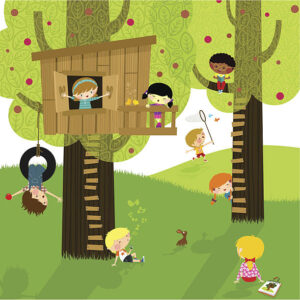 10. I ________ after I finish doing homework.have breakfastgo to schoolplay with my friends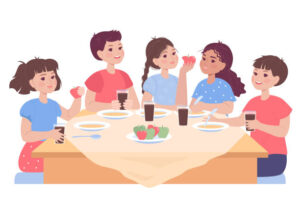 11. Шта је приказано на слици?have lunchwalk the doglisten to music12. Којим бројем је означено - do the homework?1.			2.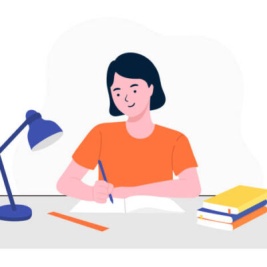 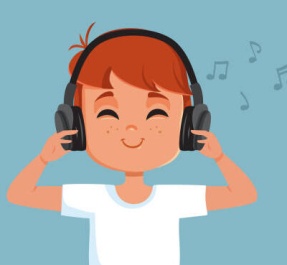 3.			4.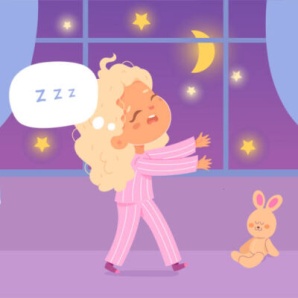 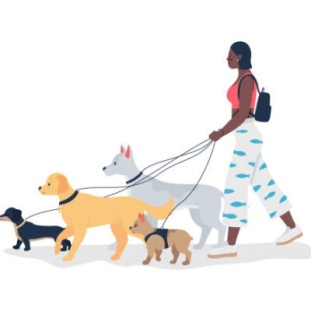 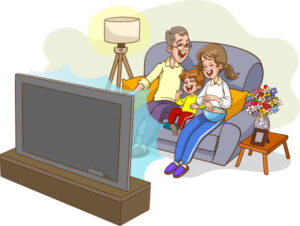 13. Шта је приказано на слици?read a bookwatch TVdo the homework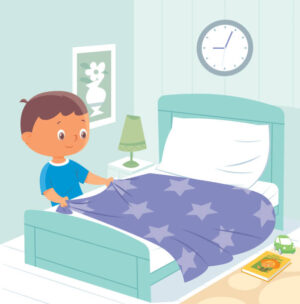 14. Повежи са сликом изнад:make the bedhave lunchdo the homework15. Којим бројем је означено - wash my face?1.			2.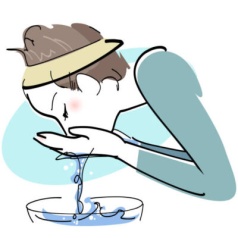 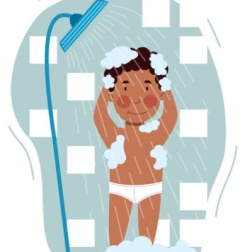  3.			4.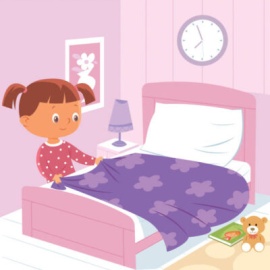 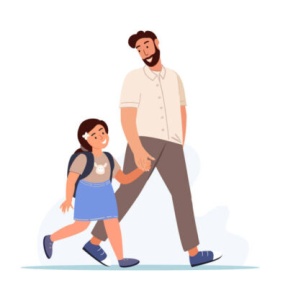 